Сценарий летнего развлечения «Загадки Лукоморья», посвященного Дню России для детей старшей разновозрастной группы.Музыкальный руководитель Абдуллаева М.В.Воспитатель Шиян Н.С.Июнь 2023г.Цель: формирование патриотических чувств у детей посредством элементов русского фольклора. Задачи: закрепить понятие «День России» в календаре;воспитывать уважение к своей стране, ее праздникам и традициям; воспитывать любовь к русским сказкам; доставить удовольствие от общения со сказочными героями. Оборудование: музыкальный центр, запись гимна России, флаг России, плакаты с символикой государства, флажки триколора, презентация «Лукоморье», воздушные шары цветов российского флага.

Ход мероприятия: Дети с цветами вбегают в музыкальный зал, танцуют.Исполняется «Вальс с цветами».Входит Баба-Яга, смотрится в зеркало. Баба-Яга:Я на Бабушку-ЯгуНаглядеться не могу. И румяна, и бела,И умом, и всем взяла. (Замечает детей). Здравствуйте, ребятишки! Девчонки и мальчишки! Вы меня не звали? Бабушку-Ягу в гости не ждали? А я сама пришла, Хорошую новость принесла. Сегодня день рождения.., да не у меня, а у страны нашей. Как она называется, страна, в которой вы живете? Правильно, Россия. А, стало быть, мы с вами русские люди. Как и каждая страна, Россия имеет свою символику – это… флаг, герб и гимн. Вижу, вы хорошо подготовились к празднику: знаете символы России, зал украсили.. Скажите, а хотели бы вы отправиться в путешествие? (Ответы детей). Все русские люди любят сказки. Предлагаю отправиться в Лукоморье. Мой внучок Кузенька куда-то запропастился. Может, там его и найдем… В стране «Лукоморье» очень много загадок и сюрпризов. Не боитесь? Тогда отправляемся. Проводится логоритмическая игра с ускорением «В поход пойдем».На экране- презентация «Лукоморье».1 слайд-Лукоморье.2 слайд – Домовенок Кузя.Голос:Кузя: Фу-ты ну-ты, ножки гнуты. Вы кто такие? И куда направляетесь? Баба-Яга – Ребята, кто мы? Дети: Мы ребята из детского сада. Баба-Яга: А я-то Бабушка-Яга, костяная нога. Здравствуй, Кузенька, бриллиантовый мой, мы тебя узнали, ты домовой. Кузя: Был домовой, а теперь воротный. Охраняю ворота в страну «Лукоморье».Баба-Яга: А мы с ребятами, как раз, туда и направляемся. Пропусти нас, пожалуйста. Кузя: Ой беда, беда огорчение… Пройти в страну «Лукоморье» может только тот, кто сказки разные знает, да сказочные загадки отгадает. Баба-Яга: Дети знают сказки, правда, ребята? Дети: Да. Баба-Яга: Загадывай, Кузя, свои загадки. 3-19 слайды – Сказочные загадки. Кузя: Вижу, вижу, знаете сказки, отгадали все загадки. Теперь надо заклинание произнести, чтобы ворота открыть. Повторяйте все за мной: «Крибле, крабле бумс! Ворота отопритесь!» Дети: «Крибле, крабле бумс! Ворота отопритесь!» Кузя: Увидимся в «Лукоморье»! До свидания! 21-30 слайд – «Лукоморье» (иллюстрации к отрывку поэмы «Руслан и Людмила» А.С.Пушкина). слайд – Приглашение. Баба-Яга: Молодцы, ребята, не подвели Бабушку-Ягу, не опозорили мои седины, отгадали все загадки. Вот мы с вами и добрались. А в Лукоморье всегда сказочно весело!Я вот на традиционной для русского народа ярмарке инструментов музыкальных купила…предлагаю поиграть!Проводится игра «Оркестр».Баба-Яга: А теперь играйте, плетень строить давайте! Игра «Плетень».Баба-Яга: А пословицы про Родину свою вы знаете? (Ответ детей).Дети рассказывают пословицы:1.Родина любимая – что мать родимая.2.Если дружба велика, будет Родина крепка.3.Жить – Родине служить.4.Нет ничего на свете краше, чем Родина наша.5.Всякому мила своя сторона.Звучит «Гимн России».Баба-Яга: Знаете, что это прозвучало? (Ответы детей). Ребята, гимн – символ государства. Когда поднимается Государственный флаг на торжественных мероприятиях, праздниках всегда звучит гимн.Значит, пора возвращаться домой…Дети маршируют под песню «Вместе весело шагать». Муз. рук.: Вот и подошёл к концу наш праздник, посвященный Дню России. Мы гордимся тем, что мы - россияне! Самое главное для любого человека и любой страны – это жизнь в мире. Любите свою родину – Россию и малую родину – родную станицу Егорлыкскую, свой родной дом и наш детский сад!1Ребёнок :С историей не спорят, с историей живут.Она объединяет на подвиг и на труд.2Ребёнок: Едино государство, когда един народ,Когда великой силой он движется вперёд3 Ребёнок:Врага он побеждает, объединившись в бой,И Русь освобождает, и жертвует собой.4 Ребёнок:Во славу тех героев живём одной судьбой,Сегодня День единства мы празднуем с тобой!Исполняется «Песенка для России».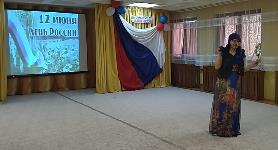 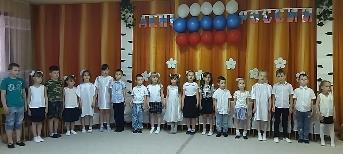 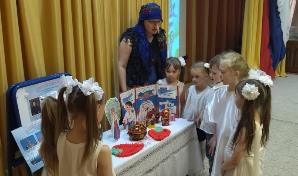 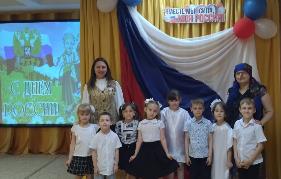 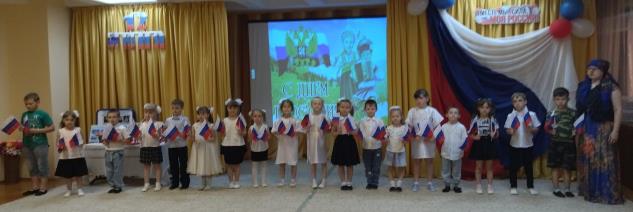 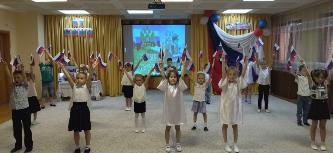 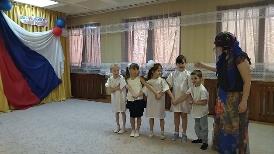 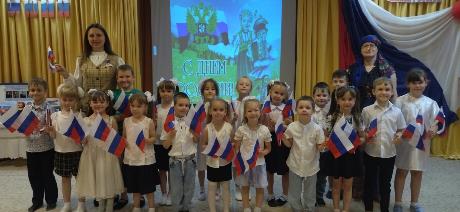 